送付先　　　info@s-artstage.com  さっぽろアートステージ2022スクールアートライブ2022参加申込書※写真１点と共にお送りください(パンフレット・WEB・チカホで使用します)以下に記名とチェックをお願い致します。提出写真はさっぽろアートステージ実行委員会に以下の利用を認めます。さっぽろアートステージ実行委員会が公式に撮影した画像・映像についてさっぽろアートステージ実行委員会に以下の利用を認めます　―委員会が管理するウェブサイト及びYouTubeアカウントでの公開―委員会が発行する広報印刷物等への掲載代表者名　　　　　　　　　　　　　　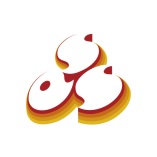 学校名部活動等(グループ)名※パンフレット等に公開される名称をご記入ください参加人数　　　名(おおよその予定で結構です)代表者の連絡先(先生でお願いします)氏名住所電話番号(連絡がつくもの)eメールパンフレットに掲載のコメント(80文字程度)制作した作品について(納品指定日あり)ほしい不要不要の場合は廃棄となります。検討中